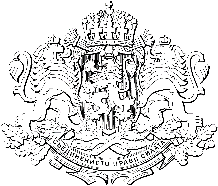 Република  българияОБЛАСТEН УПРАВИТЕЛ НА ОБЛАСТ ВЕЛИКО ТЪРНОВО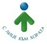 ЗАПОВЕД№ ОКД – 11- 02-1 Велико Търново, 03.01.2024 г.На основание чл.32, ал.1 от Закона за администрацията, чл. 44, ал. 5 във връзка с чл. 44, ал. 1, ал. 2 и ал. 4 от Закона за отбраната и въоръжените сили на Република България, Правилника за състава и функциите на съветите по сигурност в Централните и териториални органи на изпълнителната власт, утвърден с ПМС № 352 от 19.09.1997 г. /секретен/ О П Р Е Д Е Л Я М:І. Поименният състав на Областния съвет по сигурност на област Велико Търново, както следва:А/ РЪКОВОДСТВО:Председател: Ивайло Здравков – Областен управител на област Велико Търново;Заместник председател: Валентин Михайлов – Заместник областен управител на област Велико Търново;Секретар: инж. Татяна Борисова – Главен специалист ОМП, Областна администрация – Велико Търново.Б/ ОПЕРАТИВЕН  СЪСТАВ:Членове:1. Петя Райкова – Главен секретар на Областна администрация Велико Търново;2. инж. Людмила Бояджиева – Директор на дирекция АКРРДС, Областна администрация – Велико Търново;3. Милена Павлова - Директор на дирекция АПОФУС, Областна администрация – Велико Търново;4. Старши комисар Димитър Машов – Директор на ОДМВР – Велико Търново;5. Николай Исаев - Директор на Териториалната Дирекция на Държавна агенция "Национална сигурност";6. Подполковник Веселин Тинков– Началник на Военно окръжие II степен – Велико Търново;7. Комисар инж. Красимир Кръстев – Директор на РДПБЗН – Велико Търново;8. д-р Веселка Стоянова - Попкръстева – Директор на Център за спешна медицинска помощ – Велико Търново;9. Бригаден генерал Иван Маламов – Началник на НВУ ,,Васил Левски” – Велико Търново;10. Мая Радева – Директор на РИОСВ – Велико Търново;11. инж. Венцислав Ангелов – Директор на ОПУ – Велико Търново;12. д-р Евгения Недева – Директор на РЗИ – Велико Търново;13. инж. Пенчо Минчев – Управител „ЕнергоПро Мрежи“ – РОЦ Горна Оряховица;14. Илиян Илиев – Управител на ,,ВиК Йовковци” ООД – гр. Велико Търново; 15. инж. Йордан Йорданов – Мениджър Експлоатация – БТК АД; 16. д-р Станимир Спасов – Директор на Областна дирекция по безопасност на храните – Велико Търново;17. Зорница Стоянова – Директор ОС на БЧК – Велико Търново;18. Главен инспектор Радостин Върбанов – Началник сектор „Пътна полиция“, ОДМВР – Велико Търново;19. инж. Диляна Пиронкова – Директор на РДГ – Велико Търново; 20. д-р Даниел Илиев – Директор МОБАЛ „Стефан Черкезов“ – Велико Търново;21. Анжела Досева – Директор Регионална Дирекция ,,Социално подпомагане” – Велико Търново;22. инж.Розалия Личева – Директор на РУО – Велико Търново.В/ ТЕХНИЧЕСКИ  СЪСТАВ: 1. Камен Киров – Главен специалист  ИТ, Дирекция АПОФУС, Областна администрация – Велико Търново;2. Ивелин Станчев – Гл. счетоводител, Областна администрация- Велико Търново.;3. Красимир Ванков – Изпълнител, ПМС 159.           II. ДЕЙНОСТ И ОРГАНИЗАЦИЯ НА РАБОТАФункциите на Областния съвет по сигурност се определят с акт на Министерския съвет.2. Дейността нa Областния съвет по сигурност се организира, съгласно Закона за отбраната и въоръжените сили на Република България, Правилника за състава и функциите на съветите по сигурност в централните и териториални органи на изпълнителната власт, с цел упражняване на правомощията на областен управител по чл. 43 от Закона за отбраната и въоръжените сили на Република България.3. Оперативния състав на Областния съвет по сигурност подпомага председателя на Съвета при упражняване на правомощията му и изпълнение на дейностите по организираното преминаване в по-висока готовност за работа в извънреден режим или преминаване от мирновременно във военновременно състояние, при възникване на военна заплаха и за поддържане на системата на държавно управление в готовност за работа във военно време.4. Оперативния състав на Областния съвет по сигурност подпомага Областен управител при упражняване на правомощията му по чл. 43, ал. 2 от Закона за отбраната и въоръжените сили на Република България за: - Подпомагане на органите на Министерството на отбраната по воденето на военния отчет и по извикването, оповестяването, изпращането и доставянето на запасни и техника-запас;- Предоставяне на помещения и осигуряване административно дейността на органите на Министерството на отбраната по военния отчет;- Осигуряване на денонощно дежурство и оповестяване при привеждане в по-висока степен на бойна и оперативна готовност, при мобилизация и във военно време;- Осигуряване функционирането на икономиката за нуждите на отбраната в съответните административно-териториални единици във военно време;- При обявяване на мобилизация или война изпълняват възложените им задължения от органите за ръководство на отбраната;- Организиране и ръководство на мероприятията за защита на населението и икономиката при бедствия и във военно време;- Поддържане на регистър на обектите и системите от критичната инфраструктура в съответните административно-териториални единици;- Изготвяне на предложения до министъра на отбраната за обучение на техни ръководни кадри и служители по въпросите, свързани с резерва;- Мобилизация на граждански ресурси при преодоляване на бедствие на територията на областта;- Разглеждане на Военновременните планове, планове за привеждане в по-високо състояние и/или степен на готовност на ведомствата с военновременни задачи;Решенията се взимат с обикновено мнозинство.5. Технически състав на Областния съвет по сигурност осигурява технически работата на съвета.6. При разглеждане на въпроси и/или осъществяване на дейност, свързана с опазване на държавна или служебна тайна, както и чуждестранна класифицирана информация, членовете на Областния съвет по сигурност се ръководят, съгласно изискванията на чл. 3 от Закона за защита на класифицираната информация.7. Оповестяването на членовете на Оперативния състав на Областния съвет по сигурност се извършва от оперативен дежурен по Областен съвет по сигурност със сигнал ,,БЕДСТВИЕ”, който се подава на посочения телефон за контакт.В зависимост от конкретната обстановка, членовете на техническия състав на Областния съвет по сигурност се оповестяват по решение на ръководството на Областния съвет по сигурност със сигнал в свободен текст.При получаване на сигнал, оповестеното длъжностно лице се явява незабавно в сградата на Областна администрация – Велико Търново, находяща се на адрес: гр. Велико Търново, пл. Център 2, Зала 314.При внезапно бедствие, авария или обявено бедствено положение, членовете от Оперативния състав на Областния съвет по сигурност незабавно се явяват в Областна администрация – Велико Търново без да изчакват оповестяване. В тези случаи, членовете от Техническия състав на Областен съвет по сигурност се свикват по решение на председателя на Съвета или по решение на членовете на Оперативния състав.При отсъствие на член на Областния съвет по сигурност, задълженията му се изпълняват от упълномощен заместник.Настоящата заповед отменя Заповед № ОКД-11-02-2/15.09.2023 г. на Областен управител на Област Велико Търново.Препис от настоящата заповед да се сведе до знанието на членовете от Областния съвет по сигурност за сведение и изпълнение.Контрол по изпълнение на заповедта ще упражнявам лично.ИВАЙЛО ЗДРАВКОВ        /П/Областен управител на област Велико ТърновоСъгласувал:Петя Райкова, Главен секретар на Областна администрация – Велико Търново………………./………/Милена Павлова – Директор на Дирекция АПОФУС …………………………………/…….../Изготвил:Татяна Борисова- гл.специалист ОМП ………………………………………………………  ..../……../Дата: 03.01.2024 г. 